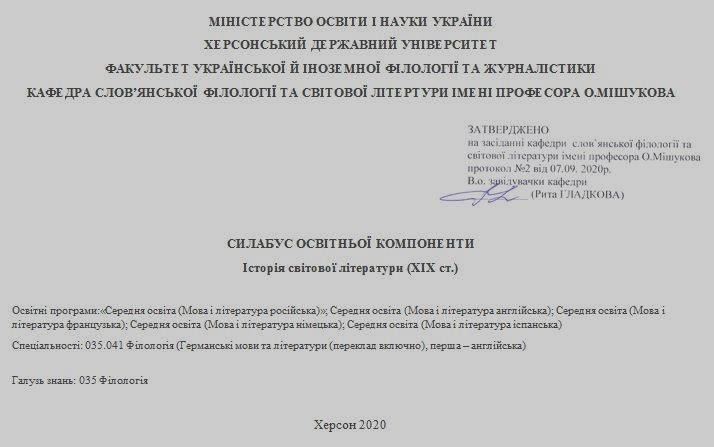 Анотація до курсу:Вивчення нормативної навчальної дисципліни «Історія зарубіжної літератури (ХІХ ст.)» передбачено освітньо-професійною програмою підготовки фахівців першого (бакалаврського) рівня вищої освіти за освітньо-професійними програмами галузі знань 01 Освіта / Педагогіка. Результатом роботи у курсі є надбання студентами літературної компетентності, складовими якої є емоційно-ціннісна, літературознавча, загальнокультурна, компаративна компетенції особистості. Формування літературної компетентності та її складників тісно пов’язано із формуванням комунікативної компетентності, розвитком умінь і навичок володіння учнями українською мовою, а також іноземними мовами, видами мовленнєвої діяльності, науково-навчальними жанрами, а саме: стаття, доповідь, реферат, курсова та випускна робота тощо.Мета та цілі курсу: Мета курсу «Історія зарубіжної літератури (ХІХ ст.)» забезпечує розвиток ключових компетенцій (уміння вчитися, спілкуватися державною, рідною та іноземними мовами, інформаційно-комунікаційної, соціальної, загальнокультурної), а також спрямований на формування літературної компетентності, що передбачає: розуміння національних літератур як невід’ємної частини світової художньої культури; знання текстів літературних творів, обов’язкових для текстуального аналізу; формування якостей творчого читача та розвиток читацького досвіду;уміння і навички створення творчих наукових робіт різних жанрів; уміння орієнтуватися у світі художньої літератури і культури (класичної і сучасної), оцінювати художню вартість творів, порівнювати їх (у різних перекладах; в оригіналах і перекладах, переспівах; втілення в інших видах мистецтва тощо). Цілі курсу:методичні: репрезентувати основи історико-теоретичного методу, навчити студентів його застосуванню при вивченні європейської літератури та культури першої половини ХІХ ст.пізнавальні: дати уявлення про своєрідність відповідних епох літературного розвитку Європи, повідомити про найвищі досягнення зарубіжної літератури першої половини ХІХ ст., котрі мають неминуче значення, представити необхідну інформацію, яка потрібна для розуміння сутності історико-культурних процесів і формування естетичного чуття.практичні: навчити основам аналізу творів європейських письменників указаного періоду, дати необхідну підготовку до проведення занять у школі з вивчення їхнього життя й творчості.Компетентності та програмні результати навчання.КомпетентностіМета й завдання вивчення курсу реалізується через формування таких компетентностей:культурознавчої компетентностіяк сукупності знань про матеріальну й духовну культуру, традиції, звичаї, обряди народів світу;як сукупності вмінь використовувати культурознавчу обізнаність у фаховій діяльності;літературознавчої компетентностіяк сукупності знань про світову літературу в її історичному розвитку та в сучасному стані;як сукупності вмінь здійснювати літературознавчий аналіз;як здатність усвідомлювати закономірності літературного процесу, оцінювати художню своєрідність творів, творчість письменника в контексті національної культури та загальнокультурної значущості;комунікативної компетентностіяк сукупності знань, умінь, здібностей та ініціативи особистості, необхідних для здійснення комунікації в різних мовленнєвих сферах; як знання законів спілкування й етикету;як розуміння мотивів, цілей, засобів у взаємостосунках;як формування уміння публічного виступу (спроможність розкрити сутність проблеми, аргументувати власне її бачення, здатність підтримувати у слухачів інтерес і увагу, керувати аудиторією тощо);психологічної компетентностіяк сукупності знань загальної, вікової, педагогічної психології, психічних процесів пам'яті, мислення;як уміння визначати рівень розвитку особистості тощо;науково-дослідної компетентностіяк сукупності умінь здійснювати пошукову, наукову, експериментальну діяльність, працювати з першоджерелами, критичною літературою, конструювати власну і колективну науково-дослідницьку роботу, формуючи при цьому індивідуально-творче мислення, виробляючи мотивацію науково-дослідницької діяльності.вільне володіння усною та письмовою українською мовою.Програмні результати навчання:знання головних понять та термінів, пов’язаних з літературою та культурою ХІХ ст.знання основних етапів розвитку літератури;знання періодизації літератури;знання провідних представників літератури;знання національної специфіки кожної з літератур зазначеної доби, міжлітературних звязків;знання текстів авторів, передбачених програмою;вміння аналізувати літературно-історичні явища;вміння швидко і вправно орієнтуватись у літературному процесі;вміння аналізувати художні твори, передбачені програмою;вміння писати рецензії на твори будь-якого жанру;набути первісні навички наукового підходу до історії зарубіжної літератури.Обсяг курсу на поточний навчальний рікОзнаки курсуТехнічне й програмне забезпечення/обладнання: Вивчення курсу не потребує використання програмного забезпечення, крім загальновживаних програм і операційних систем. Політика курсу:Академічна доброчесність. Очікується, що роботи студентів будуть їх оригінальними дослідженнями чи міркуваннями. Відсутність посилань на використані джерела, фабрикування джерел списування, втручання в роботу інших студентів становлять, але не обмежують приклади можливої академічної недоброчесності. Виявлення ознак академічної недоброчесності в письмовій роботі студента є підставою для її незарахування викладачем, незалежно від масштабів плагіату чи обману.Відвідування занять. Очікується, що всі студенти відвідають усі лекції і практичні заняття курсу. Студенти мають інформувати викладача про неможливість відвідати заняття. У будь-якому випадку студенти зобов’язані дотримуватися термінів виконання усіх видів робіт, передбачених курсом.Література. Уся література, яку студенти не можуть знайти самостійно, буде надана викладачем виключно в освітніх цілях без права її передачі третім особам. Студенти заохочуються до використання також й іншої літератури та джерел, яких немає серед рекомендованих.Схема курсу9. Система оцінювання та вимоги	Модуль 1. Література Європи та США першої половини XІХ ст. Максимальна кількість балів за модуль – 30.Модуль 2. Російська література першої половини ХІХ ст.Максимальна кількість балів за модуль – 30.Максимальна кількість балів за екзамен – 40.КРИТЕРІЇ ОЦІНЮВАННЯ ЗНАНЬ СТУДЕНТІВАудиторна робота (семінарське заняття)ДоповідьОцінка «відмінно, А» ставиться, якщо студент повністю розкриває зміст питання, вільно володіє матеріалом, застосовує теоретико-літературні знання та свідомо вживає літературознавчі терміни, проявляє навички аналізу, показує знання художнього тексту, наводить приклади та цитати, використовує творчий підхід у відповідях на питання, що їх ставить викладач.Оцінка «добре, В» ставиться, якщо студент повністю розкриває зміст питання, вільно володіє матеріалом, іноді вживає літературознавчі терміни, проявляє навички аналізу, показує знання художнього тексту, наводить приклади та цитати, але студенту бракує самостійного мислення та творчого підходу у відповідях на питання, що їх ставить викладач.Оцінка «добре,  С» ставиться, якщо студент недостатньо повно розкриває зміст питання, не досить вільно володіє матеріалом, використовує елементи аналізу, показує знання художнього тексту, наводить приклади та цитати, але не завжди може дати логічну і послідовну відповідь на питання викладача.Оцінка «задовільно,  Д» ставиться, якщо студент недостатньо повно розкриває зміст питання, не досить вільно володіє матеріалом, нечітко орієнтується в художньому тексті, на силу наводить приклади та цитати, не завжди може дати логічну і послідовну відповідь на питання викладача.Оцінка «задовільно, Е» ставиться, якщо студент дає лише часткову відповідь на питання, показує погане знання теоретичного матеріалу, нечітко орієнтується в художньому тексті, на силу наводить приклади та цитати, не може дати логічну і послідовну відповідь на питання викладача.Оцінка «незадовільно, FX» ставиться, якщо студент  не дає відповіді на питання, не знає теоретичного матеріалу, не орієнтується в художньому тексті, не може навести приклади та цитати, не відповідає на питання викладача або відмовляється від відповіді.Самостійна роботаКонспект підготовки до заняттяКонспект самостійно опрацьованого матеріалуОцінка «відмінно, А» ставиться, якщо зміст конспекту безпосередньо відповідає плану семінарського (самостійного) заняття, повністю розкриває тему та містить ґрунтовні відповіді на питання плану; при підготовці використовується декілька джерел, присутні посилання на теоретико-літературні джерела, концепції авторитетних дослідників, розкрито зміст нових літературознавчих термінів; проявлено навички аналізу, показано знання художнього тексту, наведено приклади та цитати, використано творчий підхід у відповідях на питання; систематизовано та логічно викладено матеріал.Оцінка «добре,  В» ставиться, якщо зміст конспекту безпосередньо відповідає плану семінарського (самостійного) заняття, повністю розкриває тему та містить ґрунтовні відповіді на питання плану; при підготовці використовується декілька джерел, присутні посилання на теоретико-літературні джерела, розкрито зміст нових літературознавчих термінів; проявлено навички аналізу, показано знання художнього тексту, наведено приклади та цитати; недостатньо систематизовано та логічно викладено матеріал.Оцінка «добре, С» ставиться, якщо зміст конспекту безпосередньо відповідає плану семінарського (самостійного) заняття, не повністю розкриває тему, містить не досить ґрунтовні відповіді на питання плану; при підготовці використовується декілька джерел, розкрито зміст нових літературознавчих термінів; використано елементи аналізу, показано знання художнього тексту, наведено приклади та цитати; викладення матеріалу недостатньо структуровано та логічно.Оцінка «задовільно, Д» ставиться, якщо зміст конспекту не зовсім відповідає плану семінарського (самостійного) заняття, не повністю розкриває тему, містить не досить ґрунтовні відповіді на питання плану; при підготовці використовується лише одне джерело, не розкрито зміст нових літературознавчих термінів; відсутні елементи аналізу, показано слабкі знання художнього тексту, немає прикладів та цитат; викладення матеріалу недостатньо структуровано та логічно.Оцінка «задовільно, Е» ставиться, якщо зміст конспекту не відповідає плану семінарського (самостійного) заняття, частково розкриває тему, містить поверхові відповіді на питання плану, відсутні відповіді на деякі питання; при підготовці використовується лише одне джерело; відсутні визначення нових літературознавчих термінів; відсутні елементи аналізу, не показано знання художнього тексту, немає прикладів та цитат; матеріал викладено нелогічно та непослідовно.Оцінка «незадовільно, FX» ставиться за умови відсутності конспекту або якщо зміст конспекту не відповідає плану семінарського (самостійного) заняття, не розкриває тему, містить поверхові відповіді на питання плану або не містить їх; при підготовці використовується лише одне джерело; відсутні визначення нових літературознавчих термінів; не показано знання художнього тексту, немає прикладів та цитат; матеріал викладено нелогічно та непослідовно.КРИТЕРІЇ ОЦІНЮВАННЯ ЗНАНЬ СТУДЕНТІВ НА ЕКЗАМЕНІОцінка «відмінно» ( А ) ставиться,, якщо студент показав знання:основних напрямів  розвитку літературного процесу  ХХ ст. у культурному контексті епохи на синхронічному та діахронічному рівнях;конкретного значення національної специфіки кожної з літератур зазначеної доби, міжлітературних звязків (особливо зв’язків з українською літературою);ознак різних жанрових форм, уміння співвідносити типологічно схожі явища зарубіжних літератур ХХ ст. між собою і з українською літературою; глибокі знання біографічних відомостей про письменників епохи, яка вивчається;фахової термінології, визначення літературознавчих понять, вміє їх вірно застосувати; з аналізу літературного текст у єдності форми та змісту, проводити порівняльний аналіз творів; вміє давати розгорнуту, логічно побудовану відповідь, яка демонструє ерудицію і глибокі знання студента, відповідає вимогам культури мови.Оцінка «добре»  (С) ставиться, якщо студент показав знання:основних напрямів  розвитку літературного процесу  ХХ ст. у культурному контексті епохи на синхронічному та діахронічному рівнях, проте з деякими неточностями;конкретного значення національної специфіки кожної з літератур зазначеної доби, проте не визначає міжлітературних зв’язків (зокрема, з’язків з українською літературою);ознак різних жанрових форм, але не  вміє співвідносити типологічно схожі явища  зарубіжних літератур ХХ ст. між собою і з українською літературою; базові знання біографічних відомостей про письменників епохи, яка вивчається;фахової термінології, визначення літературознавчих понять, проте не завжди точно застосовує; з аналізу літературного текст у єдності форми та змісту, проте не вдається  аргументовано проводити порівняльний аналіз творів; вміє давати розгорнуту, логічно побудовану відповідь, яка демонструє ерудицію і глибокі знання студента, відповідає вимогам культури мови, але припускається поодиноких мовленнєвих помилок.Оцінка «задовільно» (D) ставиться, якщо студент показав:неповне знання розвитку сучасного літературного процесу в культурному контексті епохи на синхронічному та діахронічному рівнях;недостатні знання національної специфіки кожної з літератур, що вивчаються, міжлітературних зв'язків;неповне знання чітких жанрових форм, недостатньо сформульовані вміння співвідносити типологічно схожі явища зарубіжних літератур доби між собою та з українською літературою;фрагментарні знання біографічних відомостей про письменників ХХ ст.; у визначенні термінології певні недоречності і невідповідності, недостатній рівень уміння її застосування;	недостатньо сформульовані уміння аналізувати літературно-художній текст у єдності форми і змісту, проводити порівняльний аналіз творів;неповноту відповіді, недостатню аргументованість її основних положень, мовленнєві помилки.слабкі навички самостійного аналізу теоретичних та практичних проблем;задовільні навички ведення наукової дискусії.Оцінка «незадовільно» (F) балів ставиться за умови, якщо студент має деякі історико-літературні та літературознавчі знання, але його відповідь поверхова, допускаються грубі помилки у фактичному матеріалі з історії зарубіжної літератури ХХ ст., мовлення бідне, невиразне.Оцінка "незадовільно"(X) балів ставиться за умови, якщо студент не показав:знання розвитку літературного процесу ХХ ст. в культурному контексті епохи на синхронічному та діахронічному рівнях;знань з національної специфіки кожної літератури, які вивчаються, їх звязки (особливо з українською літературою);знання жанрових форм, уміння співвідносити типологічно схожі явища зарубіжних літератур указаної епохи між собою і з українською літературою;знання біографічних відомостей про письменників означеного часу;термінологічно точного знання літературознавчих понять, їх вірного застосування;уміння аналізувати текст у єдності форми та змісту, проводити порівняльний аналіз творів літератури ХХ ст.;уміння дати розгорнуту, логічно побудовану відповідь, яка демонструє ерудицію і глибокі знання студента й відповідає вимогам культури мовлення.Підсумкова  оцінка з дисципліни складається з балів за поточні усні відповіді таписьмові роботи й  за самостійну роботу (загалом максимальна кількість балів - 60) та балів на екзамені (40).             Наприклад: 46 ( бали за конспекти лекцій, поточні усні,письмові відповіді, виконані самостійні завдання та бали за підсумкову контрольну роботу) + 30 (бали на екзамені) = 76 балів (добре) –  (С) (оцінка вноситься до екзаменаційної відомості та в залікову книжку студента на екзамені). Таблиця переведення оцінок з національної системи оцінювання в 100-бальну у «Відомостях обліку успішності» 10. Список рекомендованих джерел: ОсновніПідручники, навчальні та навчально-методичні посібникиЗарубежная литература XIX века: Практикум [отв. ред. В.А. Луков] — М., 2002. История зарубежной литературы XIX века / Под ред. Н.А. Соловьевой. — М., 1991.Луков В.А. История литературы: Зарубежная литература от истоков до наших дней. — М., 2003.Манн Ю.В. Русская литература XIX в.: Эпоха романтизма. – М., 2001. Наливайко Д.С., Шахова К.О. Зарубіжна література ХІХ сторіччя. Доба романтизму: підручник. – Тернопіль, 2008. Ніколенко О.М. Романтизм у поезії. Г. Гейне, Дж.Г. Байрон, А. Міцкевич, Г. Лонгфелло: Посібник для вчителя. – Х., 2003Пригодій С.М., Горенко О.П. Американський романтизм. Полікритика: Навч. посібник. – К., 2006Ревякин А.И. История русской литературы XIX в. (первая половина). – М., 1985. Шумкова Т.Л. Зарубежная и русская литература. Романтизм: Учебное пособие. – М., 2002.Хрестоматії10. Зарубежная литература XIX века. Романтизм: Хрестоматия / Под ред. проф. Я.Н. Засурского. — М., 1976. 11. Зарубежная литература. Романтизм: Хрестоматия историко-литературных материалов. — М., 1990. 12. Литературные манифесты западноевропейских романтиков / Под ред. А.С. Дмитриева. — М., 1980. Додаткова література13. Безвершук Ж.О. Історія і теорія світової та вітчизняної культури. – К., 1991.14. Берковский Н.Я. Романтизм в Германии. – М., 1973.15. Благой Д.Д. Душа в заветной лире: Очерки жизни и творчества А.Пушкина. – М., 1983.16. Боброва М.Н. Романтизм в американской литературе XIX века. – М., 1972.17. Бочаров С.Г. Сюжеты русской литературы. – М., 1999. 18. Висковатов П.М. М.Ю. Лермонтов. Жизнь и творчество. – М., 1987. 19. Гей Н.К. Проза А.С. Пушкина. – М., 1989. 20. Гиршман М.М. Анализ поэтических произведений Пушкина и Лермонтова, Тютчева. – М., 1981. 21. Глущенко В.А. «Служіння добру – найшляхетніший путь…» Система уроків вивчення творчості Байрона в 9 класі // Відродження. – 1993. – № 2. – С. 48-52.22. Гоголь: история и современность. – М., 1985. 23. Дьяконова Н. Лирическая поэзия Байрона. – М., 1975.24. Дьяконова Н.Я. Английский романтизм. – М., 1978.25. Европейская поэзия XIX века. – М., 1977 26. Жирмунский В.М. Байрон и Пушкин. – Л., 1978. 27. Жирмунский В.М. Немецкий романтизм и современная мистика. – СПб., 1996.28. Журавлева А.И. Лермонтов в русской литературе. Проблемы поэтики. – М., 2002. 29. Зарубежные писатели: Биобиблиографический сл.: В 2 ч. / Под ред. Н.П. Михальской. – М., 1997 (2003).30. Затонський Д. Що таке романтизм // Слово і час. – 1988. – № 4-5. – С. 70-73.31. История всемирной литературы. Т.6. – М., 1989. 32. Карельский А. Э.Т.А. Гофман // Гофман Э.Т.А. Собр. соч.: В 6 т. – Т.1. – М., 1991. – С.5–26. 33. Карельский А.В. Метаморфозы Орфея. Вып. 1: Французская литература XIX века. – М., 1998.34. Карельський А. Революция социальная и революция романтическая // Вопросы литературы. – 1992. – № 2. – С. 187-22635. Ковалев Ю.В. Эдгар Алан По. Новеллист и поэт. – Л., –1984.36. Кошелев В.А. «Онегина воздушная громада». – СПб., 1999. 37. Ладыгин М.Б. Романтический роман. – М., 1981.38. Левінська С.Й. Із суцвіття блискавиць та ясної райдуги: Матеріали до вивчення «Кримських сонетів» А. Міцкевича // Всесвітня література в середніх навчальних закладах України. – 1996.  – № 12. – С. 26-28.39. Лермонтовская энциклопедия. – М., 1981. 40. Ломинадзе С.В. Поэтический мир Лермонтова. – М., 1985. 41. Лотман Ю.М. В школе поэтического слова: Пушкин, Лермонтов, Гоголь. – М., 1988.42. Лотман Ю.М. Пушкин: Биография писателя; Статьи и заметки, 1960—1990; «Евгений Онегин»: Комментарий /. — СПб., 1995. 43. Манн Ю.В. В поисках живой души. – М., 1984. 44. Манн Ю.В., Самородницкая Е.И. Гоголь в школе. – М., 2007.45. Манн Ю.В. Поэтика Гоголя. – М., 1988. 46. Манн Ю.В. «Сквозь видный миру смех». – М., 1994. 47. Маркович В.М. «Петербургские повести» Н.В. Гоголя. – Л., 1989. 48. Марченко А.М. Печорин: знакомый и незнакомый // «Столетья не сотрут...»: Русские классики и их читатели. – М.:, 1988.49. Наливайко Д.С. Німецький романтизм // Вікно в світ. – 1999. – № 1. – С.90-16250. Непомнящий В. С. Лирика Пушкина как духовная биография. – М., 2001. 51. Павличко С. Байрон. – К., 198952. Петров С.М. «Горе от ума» комедия А.С. Грибоедова. – М., 1981. 53. Петрунина Н.Н. Проза Пушкина. – Л., 1987. 54. Подольская И.И. М.Ю. Лермонтов. – М., 1993. 55. Поэзия немецких романтиков. М., 198556. Реизов Б.Г. Французский роман XIX века. – М., 1977. 57. Ружевич Т.М. Романтизм як напрям // Всесвітня література в середніх навчальних закладах України. – 1997.  – № 11. – С. 32-33.58. Руссова С. Романтизм як літературний напрям // Всесвітня література в середніх навчальних закладах України. – 2001.  – № 2. – С. 28-29.59. Руссова С. Специфіка англійського романтизму і творчість Дж. Байрона // Всесвітня література та культура в навчальних закладах України. – 2001.  – № 6. – С. 31-35.60. Смирнова Е.А. Поэма Гоголя «Мертвые души». – М., 1987. 61. Смольников И.Ф. Комедия А.С. Грибоедова «Горе от ума». – М., 1986. 62. Соколов В. Рядом с Пушкиным. – Харьков, 1991. 63. Теплінський М.В. «Кримські сонети» – чисте золото поезії // Всесвітня література в середніх навчальних закладах України. – 1998.  – № 12. – С. 19-20.64. Томашевский Б.В. Пушкин. В 2-х т. – М., 1990. 65. Тураев С.В. Концепция личности в литературе романтизма // Контекст - 1977. – М., 1978. 66. Удодов Б.Т. Роман М.Ю. Лермонтова «Герой нашего времени». – М., 1989. 67. Фомичев С.А. Комедия А.С. Грибоедова «Горе от ума»: комментарий. – М., 1983.68. Фризман Л. Г. Семинарий по Пушкину. — Х., 1995. 69. Ходанен Л. А. Поэмы М. Ю. Лермонтова: Поэтика и фольклорно-классические традиции. — Кемерово, 1990 // http://feb-web.ru/feb/lermont/critics/xod/xod-001-.htm70. Шеховцева Т.В. Михаил Лермонтов. – Х., 2003.Інтернет-ресурси71. Библиотека Альдебаран http://lib.aldebaran.ru/news/72. Библиотека Гумер http://www.gumer.info/73. Библиотека Максима Мошкова http://lib.ru/74. Библиотекарь.ру http://bibliotekar.ru/index.htm75. Биография.Ру http://www.biografia.ru/index.html76. Е-бібліотека «Чтиво» http://chtyvo.org.ua/77. Зарубежная литература. Анализ произведений зарубежных авторов. http://www.licey.net/lit/foreign78. Интернет-библиотека Алексея Комарова http://ilibrary.ru/79. Либрусек http://lib.rus.ec/80. Русская литература http://www.fplib.ru/id/russian/81. Русский филологический портал http://www.philology.ru/literature.htm82. Фундаментальная электронная библиотека (ФЭБ) http://feb-web.ru/83. Электронная гуманитарная библиотека http://www.gumfak.ru/zarub.shtml84. AeLib: Бібліотека світової літератури. http://ae-lib.org.ua/85. Durov.com  http://www.durov.com/library.htm86. Infolio: электронная библиотека http://www.infoliolib.info/87. Литература Западной Европы 19 века http://19v-euro-lit.niv.ru/Назва освітньої компонентиІсторія світової літератури (ХІХ ст.)Викладач (і)Анастасія Онопрієнко (Anastasiia Onopriienko), кандидат філологічних наук, викладач кафедриПосилання на сайтhttp://www.kspu.edu/About/Faculty/IForeignPhilology/ChairRusLangGenLing/MethodicInventory.aspxКонтактний тел..+380977442136E-mail викладача:anastasiia.onoprienko@gmail.comГрафік консультаційЗа призначеним часомЛекціїПрактичні заняттяСамостійна роботаКількість годин3 кредити – 90 годин242046Рік викладанняСеместрСпеціальністьКурс (рік навчання)Нормативний/вибірковий   2020-2021              5035.041 Філологія (Германські мови та літератури (переклад включно), перша – англійська)3вибірковийТиждень, дата, годиниТема, план, кількість годин (аудиторної та самостійної)Форма навчального заняттяСписок рекомендованих джерел (за нумерацією розділу 11)ЗавданняМаксимальна кількість балівМодуль 1. Література Європи та США першої половини XІХ ст.Модуль 1. Література Європи та США першої половини XІХ ст.Модуль 1. Література Європи та США першої половини XІХ ст.Модуль 1. Література Європи та США першої половини XІХ ст.Модуль 1. Література Європи та США першої половини XІХ ст.Модуль 1. Література Європи та США першої половини XІХ ст.Лекційний тижденьЗ 14.09 по 20.09, академічних годин - 4Тема 1. Романтизм – напрям і стиль у світовій літературі та мистецтві першої половини ХІХ ст.1. Соціально-історичні передумови розвитку романтизму.2. Поняття романтизму. Основні етапи розвитку та течії романтизму.3. Мистецтво доби романтизму.Ауд. -2 год.Сам.- 2 год.лекція4, 5, 9-12, 30, 34, 57, 65.1.Доопрацювати конспект лекції.2.Заповнити термінологічний словник1Лекційний тижденьЗ 14.09 по 20.09, академічних годин - 4Тема 2: Специфіка німецького романтизму. Романтична творчість Г. Гейне.1. Загальна характеристика німецького романтизму.2. Життєвий шлях Е.Т.А. Гофмана. Характеристика творчості. 3. Життєвий і творчий шлях Г.Гейне.4. "Книга пісень" - видатне явище німецького романтизму. Народнопісенна основа віршів. Ауд. – 2 год.Сам.- 2 год.лекція1-4, 6, 9-12, 14, 27, 49, 551.Доопрацювати конспект лекції.2.Заповнити термінологічний словник1Тиждень АЗ 21.09 по 27.09, академічних годин - 4Тема 1: Еволюція поетичної свідомості Г. Гейне в «Книзі пісень».Специфіка творчого шляху Г. Гейне: від романтизму до реалізму. Композиційна своєрідність збірки «Книга пісень».Традиції романтизму в «Юнацьких стражданнях»: мотиви сну та смерті, самотності, інфернальна та середньовічна образність, поетика контрастів. Переосмислення романтичного світогляду («Розмова в Падерборнському степу»).Посилення іронічного начала в «Ліричному інтермеццо». Звернення до фольклору, використання художніх засобів народної пісні.Поєднання романтичних та реалістичних елементів в «Поверненні на батьківщину». Іронічне сприйняття минулого, образ двійника («Ніч тиха, всі вулиці в сні спочивають»).Філософська проблематика та художня специфіка циклу «Північне море».Ауд. – 2 год.Сам.- 2 год.семінарське заняття1-4, 6, 9-12, 14, 27, 49, 551. Прочитати художні тексти.2. Підготувати доповіді за планом семінару.3. Вивчити та проаналізувати вірш автора за вибором студента.5Тиждень АЗ 21.09 по 27.09, академічних годин - 4Тема 3: Особливості поетики історичного роману В. Скотта1. Життєвий шлях В. Скотта.2. Жанр історичного роману, його ознаки та особливості.3. Широка панорама життя Середньовічної Англії в історичних романах письменника.Ауд. – 2 год.Сам.- 2 год.лекція1-4, 9-12, 24, 37, 691.Доопрацювати конспект лекції.2.Заповнити термінологічний словник1Тиждень БЗ 28.09 по  04.10, академічних годин-4Тема 2: Скотт як творець жанру історичного роману. Роман «Айвенго».Жанр історичного роману в творчості В. Скотта. Історія та її смисл в інтерпретації письменника.Історична основа роману, засоби створення історичного колориту (побутові сцени та історичні деталі (навести приклади). Система образів у романі:а) образи англосаксів, їх соціальний склад. Роль іронії в створенні образів;б) образи норманів, тема рицарства у сприйнятті В. Скотта;в) образи євреїв, специфіка моральної позиції В. Скотта;г) представники народу (йомени) в романі. Роль народу в історії. Роль фольклора в створенні образів;д) реальні історичні постаті та їх значення в розвитку сюжету.Образ Айвенго: місце в історичному конфлікті, функція в романі.Новаторство В. Скотта як творця історичного роману.Ауд. – 2 год.Сам.- 2 год.семінарське заняття1-4, 9-12, 24, 37, 691. Прочитати художній текст.2. Підготувати доповіді за планом семінару.5Тема 4: Романтизм у творчості Дж.Г. Байрона. Жанрове новаторство поета.1. Особливості розвитку англійського романтизму.2. Дж.Г.Байрон - видатний англійський поет-романтик, фундатор епохи нової поезії.4. "Українська" та "східна" теми у творчості Дж. Г.Байрона: "Мазепа", цикл "Східні поеми". Роман у віршах "Дон Жуан".Ауд. – 2 год.Сам.- 2 год.лекція1-4, 9-12, 23, 24, 59, 691.Доопрацювати конспект лекції.2.Заповнити термінологічний словник1Тиждень АЗ 05.10 по 11.10, академічних годин-4Тема 3: Поема Дж.Г. Байрона «Паломництво Чайльд-Гарольда» як новий тип поеми.Місце поеми «Паломництво Чайльд-Гарольда» у творчості Дж. Г. Байрона.Ідейний зміст поеми. Проблема свободи у творчості Дж. Г. Байрона та її втілення в поемі.Жанрове новаторство Дж. Г. Байрона: ліроепічна поема. Співвідношення лірики та епіки.Структура поеми, її двоплановість: поєднання особистісного з універсальним.Еволюція образу автора в поемі. Риси «байронічного героя», їх реалізація в образах Чайльд-Гарольда та автора.Образ природи і романтичний пейзаж у поемі, його функції.Ауд. – 2 год.Сам.- 2 год.практичне заняття1-4, 9-12, 23, 24, 59, 691. Прочитати художній текст.2. Підготувати доповіді за планом семінару.4Тема 5: Своєрідність французького романтизму. Поезія та проза В. Гюго.1. Розвиток романтичної літератури Франції XIX ст.2. В. Гюго - видатний французький письменник-романтик. Особливості романтизму і новаторство В. Гюго. Поетична та драматургічна спадщина письменника.3. Романна творчість В. Гюго.Ауд. – 2 год.Сам.- 2 год.лекція1-4, 5, 9-12, 30, 32, 34, 56, 57, 65.1. Доопрацювати конспект лекції.2. Завовнити термінологічний словник1Тиждень БЗ 12.10 по 18.10, академічних годин4Тема 4: Романтична картина світу в романі В. Гюго «Собор Паризької Богоматері» «Передмова до драми «Кромвель»: викладення літературно-естетичних поглядів В. Гюго.Романтична концепція історії В. Гюго, її відображення в романі. Значення публіцистичних глав.Система образів роману, їх символічний зміст, вираження в них історичного конфлікту, ідеї фатуму/долі.Соціальна проблематика роману: образ народу (Палац правосуддя, Двір чудес). Художня специфіка роману: контраст та гротеск як домінуючі прийоми, «живописність» манери В. Гюго.  Ауд. – 2 год.Сам.- 2 год.семінарське заняття1-4, 5, 9-12, 30, 32, 34, 56, 57, 65.1. Прочитати художній текст.2. Підготувати доповіді за планом семінару.3. Законспектувати «Передмову до драми «Кромвель» В. Гюго.5Тема 6: Романтизм в Америці: етапи, специфіка, митці. Поезія та новелістика Е.А. По.1. Загальна характеристика американського романтизму.2. Е.По - засновник детективного жанру. Поняття про детектив: ознаки, структура, правила, види. Особливості інтелектуального детективу.3. Ідейно-художній аналіз новел Е.По.Ауд. – 2 год.Сам.- 2 год.лекція1-4, 5, 7, 9-12, 16, 30, 34, 35, 57, 65.1.Доопрацювати конспект лекції.2. Заповнити термінологічний словник1Тиждень АЗ 19.10 по 25.10, академічних годин-2Тема 5: Художня специфіка та мотивний комплекс творчості Е.А. По.1. Реалізація поетологічних концепцій Е.А. По у його художній творчості («Ворон», «Улялюм», «Аннабель Лі», «Місто серед моря»):  -    тема смерті, тема влади мертвих над живими, минулого над теперішнім;реалізація романтичної категорії Піднесеного;концепція «ідеального кохання».Художня специфіка поезії Е.А. По: сугестивність, метафоричність, символізм, музикальність.Тематика, проблематика та художня своєрідність «страшної новели» Е. По «Падіння дому Ашерів»: реалізація тем смерті та жаху, емотивність, кольорова палітра. Функції фігури оповідача та образів природи.Інтерпретація двійництва в новелі «Вільям Вільсон». Двійник як втілення совісті.Тема мистецтва і митців в новелі «Овальний портрет».Риси романтичної поетики в новелістиці Е.А.ПоАуд. – 2 год.Сам.- 3 год.Семінарське заняття1-4, 5, 7, 9-12, 16, 30, 34, 35, 57, 65.1. Прочитати художній текст.2. Підготувати доповіді за планом семінару.3. законспектувати есе Е.А. По «Філософія творчості» за поданим планом:Принципи побудови сюжету твору. Мета статті.Обсяг твору.Вибір враження / ефекту, що має бути досягненим за допомогою віршу.Сутність поняття «прекрасне».Вибір поетичної інтонації.Пошуки домінуючого художнього прийому віршу, його звукове оформлення.Вибір предмету поетичного твору.Композиція і кульмінація твору.Техніка віршування та прагнення до оригінальності.Хронотоп віршу.Роль суггестивності.5Модуль 2. Російська література першої половини ХІХ ст.Модуль 2. Російська література першої половини ХІХ ст.Модуль 2. Російська література першої половини ХІХ ст.Модуль 2. Російська література першої половини ХІХ ст.Модуль 2. Російська література першої половини ХІХ ст.Модуль 2. Російська література першої половини ХІХ ст.Лекційний тижденьЗ 26.10 по 01.11, академічних годин - 4Тема 1: Романтизм в Росії: провідні течії, теми, представники.Соціокультурна ситуація в Росії на початку XIX ст. Стильове розмаїття російської поезії початку століття. Суперечки про мову між «Арзамасом» і «Бесідою...». Специфічний характер та періоди розвитку російського романтизму. Течії російського романтизму: суб’єктивно-лірична, громадянська, «байронічна», філософська, народно-історична, слов’янофільська.Творчість В. Жуковського та К. Батюшкова як попередників О. Пушкіна.Ауд. – 2 год.Сам.- 2 год.лекція1-4, 5, 8-12, 17, 30, 34, 57, 65, 80, 81.1.Доопрацювати конспект лекції.2.Заповнити термінологічний словник1Тема 2. Російська драматургія І половини ХІХ ст. Комедія О. Грибоєдова «Лихо з розуму».Драматургія в російській літературі початку XIX ст. «Лихо з розуму» О. Грибоєдова. Історія створення, жанрова своєрідність. Актуальність ідеї: конфлікт «віку теперішнього» (Чацький) з «віком минулим» (Фамусов). Чацький у системі персонажів. Розвиток любовної лінії: Чацький – Соф’я – Молчалін. Поетика фіналу. Художня специфіка комедії: жанр, мова, композиція, новаторські прийоми побудови, трансформація драматургічних принципів класицизму. Значення комедії в історії російської літератури і театру.Ауд. -2 год.Сам.- 2 год.лекція1-4, 5, 8-12, 17, 30, 34, 57, 65, 80, 81.1.Доопрацювати конспект лекції.2.Заповнити термінологічний словник1Тиждень БЗ 02.11 по  08.11, академічних годин-4Тема 1: Новаторський характер комедії О. Грибоєдова «Лихо від розуму».Своєрідність жанру і конфлікту комедії О. Грибоєдова.Риси класицизму, романтизму і реалізму в творі. Трансформація О. Грибоєдовим канонів класицистичної драми.Центральні образи комедії:- еволюція свідомості Чацького;- сюжетно-композиційна роль образу Софьї;- значення образу Молчаліна;- типове та індивідуальне в образі Фамусова.4. Колоритність художньої мови комедії.Ауд. – 2 год.Сам.- 2 год.семінарське заняття1-4, 5, 8-12, 17, 30, 34, 52, 57, 61, 65, 67, 80, 81.1. Прочитати художній текст.2. Підготувати доповіді за планом семінару.3. Законспектувати статтю І.А. Гончарова «Мильон терзаний».5Тема 3: Романтична творчість О. Пушкіна. Тематичний спектр поезії митця.Ліцейський період творчості («Воспоминания в Царском селе»), подолання традицій поетичної системи класицизму. Літературне оточення. Політична лірика («Вольность», «Деревня», «К Чаадаеву»). Поема «Руслан и Людмила»: жанр, зв’язок із народною творчістю, композиція, іронія та пародія у поемі.Південне заслання та «південні поеми»: «Кавказский пленник», «Братья-разбойники», «Бахчисарайский фонтан». Художня специфіка поем, наслідування та подолання традицій Дж.Г. Байрона. «Цыгани» – остання романтична поема О. Пушкіна. Проблема свободи та неволі у творі, художня своєрідність поеми. Вірш «К морю» як найхарактерніший твір пушкінського романтизму. Політична лірика періоду південного заслання («Свободы сеятель пустынный…»). Ауд. – 2 год.Сам.- 2 год.лекція1-4, 5, 8-12, 15, 17, 19, 20, 26, 30, 34, 41, 42, 50, 53, 57, 62, 64, 65, 68, 80, 81.1.Доопрацювати конспект лекції.2.Заповнити термінологічний словник1Тиждень АЗ 09.11 по 15.11, академічних годин-4Тема 2: Жанрова та тематична своєрідність лірики О. Пушкіна.Еволюція теми дружби у поезії О. Пушкіна («К студентам», «Воспоминание (К Пущину)», «Коварность», «Дружба», «19 октября» («Роняет лес багряный свой убор…»), «Чем чаще празднует лицей…», «Была пора: наш праздник молодой…»). Елегійне начало у романтичній ліриці поета («Элегия» («Опять я ваш, о юные друзья!», «Погасло дневное светило...», «Редеет облаков летучая гряда», «К морю», «Элегия»).Мотиви «вольности святой» у ліриці О. Пушкина («Лицинию», «Вольность», «К Чаадаеву», «Деревня», «Кинжал», «Свободы сеятель пустынный», «Арион», «В Сибирь» («Во глубине сибирских руд…»), «Анчар», «Из Пиндемонти»).Специфіка поетологічних концепцій О. Пушкіна: образи поета, конфлікт поета і натовпу, поетичні маніфести («К другу стихотворцу», «Муза», «Пророк», «Эхо», «Поэт», «Поэт и толпа», «Поэту», «Осень», «Разговор книгопродавца с поэтом», «Журналист, читатель и писатель», «Памятник»).Філософська лірика поета: від «вольтерьянства» до духовного відродження («Безверие», Гроб Анакреона», «Демон», «Я пережил свои желанья», «Подражания Корану», «Воспоминание», «Дар напрасный, дар случайный…», «Брожу ли я вдоль улиц шумных», «В начале жизни школу помню я…», «Стихи, сочиненные ночью во время бессонницы», «Вновь я посетил…», «Когда за городом, задумчив, я брожу…»).Ауд. – 2 год.Сам.- 2 год.семінарське заняття1-4, 5, 8-12, 15, 17, 19, 20, 26, 30, 34, 41, 42, 50, 53, 57, 62, 64, 65, 68, 80, 81.1. Прочитати художні тексти.2. Підготувати доповіді за планом семінару.3. Вивчити один з віршів за вибором студента.5Тема 4: Своєрідність реалізму О. Пушкіна в романі у віршах «Євгеній Онєгін»«Євгеній Онєгін» як перший російський реалістичний роман. Історія створення роману у віршах. Історичні рамки твору, зображення головного героя як сучасника автора. Концепція особистості в романі. Ідея роману та місце в ньому автора. Автор – герой – читач. Розвиток любовної лінії: Тетяна – Онєгін, Лєнський – Ольга. Подолання романтизму в образі Лєнського. Концепція російської дійсності. Художня специфіка роману: жанр, композиційна побудова, розвиток сюжету, «онєгінська строфа». Місце роману в творчості О. Пушкіна та його значення для розвитку російської літератури.Ауд. – 2 год.Сам.- 2 год.лекція1-4, 5, 8-12, 15, 17, 19, 20, 26, 30, 34, 41, 42, 50, 53, 57, 62, 64, 65, 68, 80, 81.1.Доопрацювати конспект лекції.2.Заповнити термінологічний словник1Тиждень БЗ 16.11 по 22.11, академічних годин - 4Тема 3: Специфіка відображення дійсності і концепція особистості в романі О. Пушкіна «Євгеній Онєгін».Своєрідність жанру «Євгенія Онєгіна» – «роман у віршах». Творча історія.Автор в романі. Своєрідність авторської оцінки персонажів.Особистість і доля Онєгіна. Розвиток характеру головного героя, пошуки власного «Я». Романтична концепція особистості Лєнського, його протиставлення Онєгіну.Образ Тетяни – спроба створення національного народного характеру.Своєрідність композиції. Значення відкритого фіналу. Стилістична своєрідність роману.Ауд. – 2 год.Сам.- 2 год.семінарське заняття1-4, 5, 8-12, 15, 17, 19, 20, 26, 30, 34, 41, 42, 50, 53, 57, 62, 64, 65, 68, 80, 81.1. Прочитати художній текст.2. Підготувати доповіді за планом семінару.3. законспектувати статті В. Белінського, присвячені роману О. Пушкіна «Євгеній Онєгін» (статті восьму та дев’яту).5Тема 5: Романтична лірика М. Лермонтова. Роман «Герой нашого часу» як відображення покоління 30-х рр. ХІХ ст.Ранній романтичний період творчості («Парус», «Нет, я не Байрон…»). Тематика лірики М. Лермонтова: тема покоління («Дума»), тема Батьківщини («Родина», «Прощай, немытая Россия…»), тема самотності («И скучно, и грустно…», «Выхожу один я на дорогу…», «Как часто пестрою толпою окружен…»); поетологічні концепції М. Лермонтова («Поэт»).Розчарування в бездіяльних сучасниках, охоплених рефлексією, протиставлення їм сильних особистостей минулого («Песня про купца Калашникова»), героїчних характерів. Образ романтичного героя в поемах «Мцыри», «Демон». Втілення в образі Демона рис покоління 30 – 40-х рр., романтичне тло поем, система зображальних засобів: мова, розвиток сюжету, природа Кавказу.Роман М. Лермонтова «Герой нашого часу». Авторський задум, його реалізація в композиції роману, неспівпадіння сюжету й фабули. Оповідальні стратегії, їх значення для характеристики образу головного героя. Образ Печорина в системі персонажів роману та проблема «зайвої людини». Печорин як представник покоління 30-40-х рр. років, його життєва філософія. Психологізм М. Лермонтова, прийоми психологічної характеристики героя. Жанрова своєрідність роману та проблема художнього методу.Ауд. – 2 год.Сам.- 2 год.лекція1-4, 5, 8-12, 17, 18, 20, 28, 30, 34, 39-41, 54, 57, 65, 66, 69, 70, 80, 811.Доопрацювати конспект лекції.2.Заповнити термінологічний словник1Тиждень АЗ 23.11 по 29.11, академічних годин4Тема 4: Соціально-філософська проблематика роману М. Лермонтова «Герой нашого часу».Епоха 30-х років та її вплив на задум роману. Співвідношення роману з віршем «Дума» М. Лермонтова.Специфіка композиційної побудови та нарративних стратегій роману. Печорін в системі образів роману:Печорін і Максим Максимович;Печорін і світ «природних» людей (Бела, контрабандисти);Печорін и княжна Мері.Художні прийоми розкриття образу Печоріна: передмова автора, спостереження оповідача, стосунки з героями, саморефлексія персонажа (щоденник), «двійники» Печоріна.Філософська проблематика глави «Фаталіст»: тема долі, проблема Сходу та Заходу.Ауд. – 2 год.Сам.- 2 год.семінарське заняття1-4, 5, 8-12, 17, 18, 20, 28, 30, 34, 39-41, 54, 57, 65, 66, 69, 70, 80, 81.1. Прочитати художній текст.2. Підготувати доповіді за планом семінару.5Тема 6: Творчість М. Гоголя: специфіка художнього методу і поетики.Романтичні тенденції та подолання романтичного індивідуалізму в ранній творчості М. Гоголя («Ганц Кюхельгартен»). Оригінальність «Вечорів на хуторі біля Диканьки», відмінність їх від «простонародних повістей» В. Наріжного. Створення художньої концепції України як окремого топосу з центром у Диканьці. Втілення народної свідомості, національної культури. Конфліктність, контрастність, участь потойбічних сил. Єдність збірки, образ оповідача, художня специфіка. «Миргород». Задум і структура книги. Проблематика, зростання реалістичної компоненти. Характер зображення побуту. Епічний характер «Тараса Бульби», сприйняття історії в дусі В. Скотта, втілення народної героїки в образі Тараса Бульби.Переосмислення романтичного світовідчуття в «петербурзьких повістях». Образ Петербурга. Поєднання реального та ірреального, гротеску та фантастики. Трансформація традицій Е.Т.А. Гофмана. Тема «маленької людини» як наскрізна для російської літератури ХІХ ст. («Шинель»)Ауд. – 2 год.Сам.- 2 год.лекція1-4, 5, 8-12, 17, 22, 30, 34, 41, 44, 45, 47, 57, 60, 65, 80, 81.1.Доопрацювати конспект лекції.2.Заповнити термінологічний словник1Тиждень БЗ 30.11 по 06.12, академічних годин2Тема 5: Художній світ повістей М. Гоголя.Розвиток сюжету та конфлікту в «Ночи перед Різдвом». Особливості образної системи. Елементи карнавалізації. Гоголівська реалізація романтичного двосвіття. «Повість про те, як посварився Іван Іванович з Іваном Никифоровичем»: источники сюжету, своєрідність конфлікту. Специфіка харакетристики персонажів, засоби створення образів.Образ Башмачкіна з повісті «Шинель» як «маленької людини»: типовість та гуманістичний пафос. Засоби створення образу. Риси романтичного героя  в образі Акакія Акакійовича.Специфіка фантастичного в повістях М. Гоголя:стихія народної демонології в «Ночи перед Різдвом»; дивне та неочікуване на рівні описів та оповіді в «Повісті про те, як посварився Іван Іванович з Іваном Никифоровичем»;фантастика епілога та нефантастична фантастика в повісті «Шинель».6. Специфіка художньої манери М. Гоголя.Ауд. – 2 год.Сам.- 3 год.семінарське заняття1-4, 5, 8-12, 17, 22, 30, 34, 41, 44, 45, 47, 57, 60, 65, 80, 81.1. Прочитати художні тексти.2. Підготувати доповіді за планом семінару.4Національна системата система ЕСТSСередній бал100-бальна системаЗалікНаціональна система  та система ЕСТSСередній бал100-бальна системаЗалікВідмінноА5,0- 100 б.ЗарахованоЗадовільноE2,9- 60 б.Не зарахованоВідмінноА4,9- 97 б.ЗарахованоЗадовільноE2,8- 60 б.Не зарахованоВідмінноА4,8- 93 б.ЗарахованоНезадовільноFX2,7- 59 б.Не зарахованоВідмінноА4,7- 90 б.ЗарахованоНезадовільноFX2,6- 56 б.Не зарахованоДобреB4,6- 89 б.ЗарахованоНезадовільноFX2,5- 52 б.Не зарахованоДобреB4,5- 87 б.ЗарахованоНезадовільноFX2,4- 49 б.Не зарахованоДобреB4,4- 85 б.ЗарахованоНезадовільноFX2,3- 45 б.Не зарахованоДобреB4,3- 83 б.ЗарахованоНезадовільноFX2,2- 42 б.Не зарахованоДобреC4,2- 81 б.ЗарахованоНезадовільноFX2,1- 38 б.Не зарахованоДобреC4,1- 80 б.ЗарахованоНезадовільноFX2,0- 35 б.Не зарахованоДобреC4,0- 78 б.ЗарахованоНезадовільноF1,9- 34 б.Не зарахованоДобреC3,9- 76 б.ЗарахованоНезадовільноF1,8- 29 б.Не зарахованоДобреC3,8- 74 б.ЗарахованоНезадовільноF1,7- 23 б.Не зарахованоЗадовільноD3,7- 73 б.ЗарахованоНезадовільноF1,6- 18 б.Не зарахованоЗадовільноD3,6- 71 б.ЗарахованоНезадовільноF1,5- 13 б.Не зарахованоЗадовільноD3,5- 69 б.ЗарахованоНезадовільноF1,4- 8 б.Не зарахованоЗадовільноD3,4- 67 б.ЗарахованоНезадовільноF1,3- 4 б.Не зарахованоЗадовільноD3,3- 64 б.ЗарахованоНезадовільноF1,2- 3 б.Не зарахованоЗадовільноE3,2- 63 б.ЗарахованоНезадовільноF1,1- 2 б.Не зарахованоЗадовільноE3,1- 62 б.ЗарахованоНезадовільноF1- 1 б.Не зарахованоЗадовільноE3,0- 61 б.Зараховано